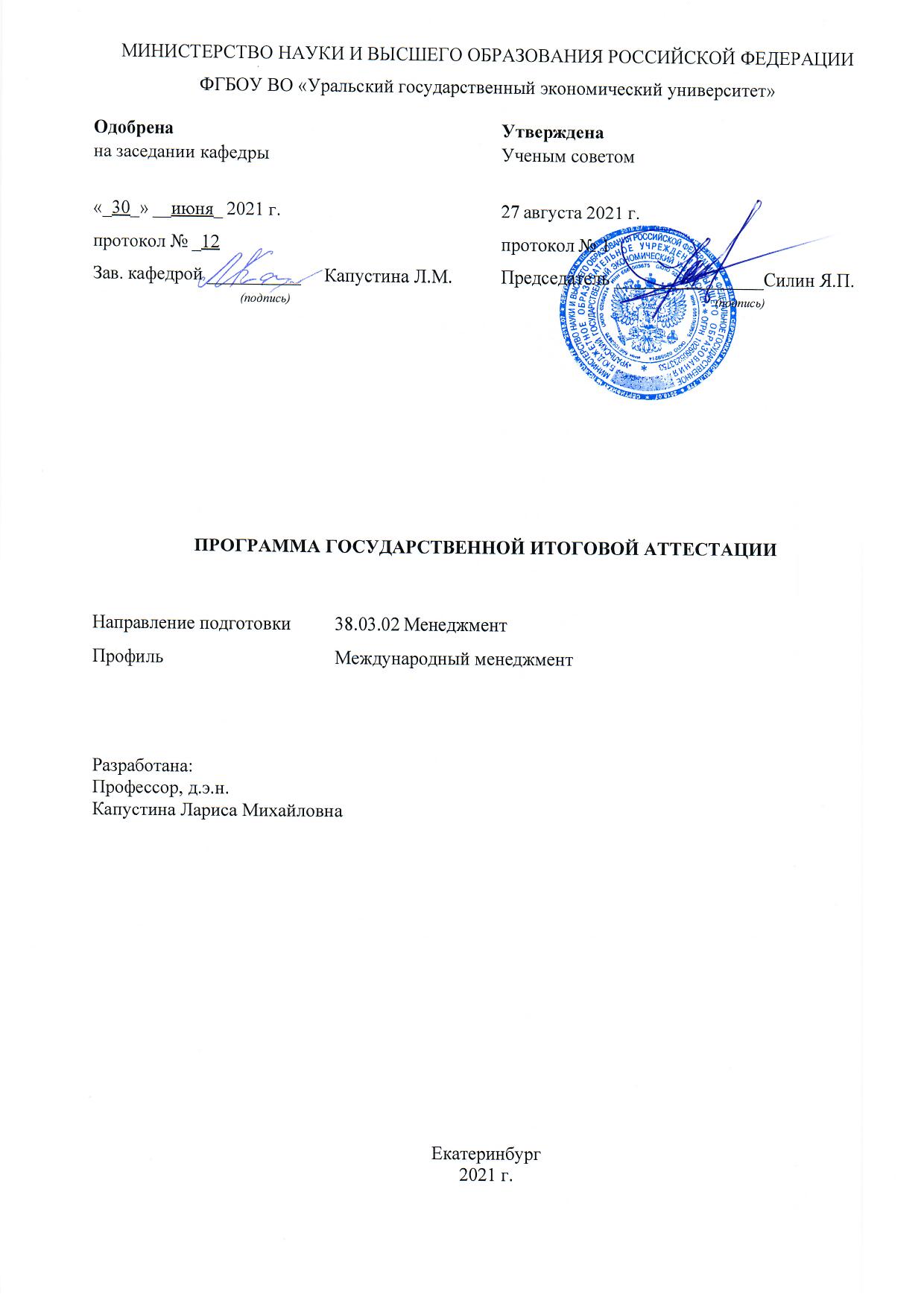 Программа государственной итоговой аттестации по основной профессиональной образовательной программе по направлению подготовки 38.03.02 Менеджмент профиль «Международный менеджмент» составлена в соответствии с требованиями:Порядка проведения государственной итоговой аттестации по образовательным программам высшего образования – программам бакалавриата, программам специалитета и программам магистратуры, утвержденного приказом Министерства образования и науки Российской Федерации от 29.06.2015 № 636, в ред. Приказов Минобрнауки России от 09.02.2016 №86, от 28.04.2016 №502;Положения о порядке проведения государственной итоговой аттестации по образовательным программам высшего образования – программам бакалавриата, магистратуры, утверждено приказом ректора от 27.05.19 № 1/2705-01.         Программа государственной итоговой аттестации включает:I. Требования к выпускным квалификационным работам и порядку их выполнения (методические рекомендации по выполнению выпускных квалификационных работ);II. Критерии оценки защиты выпускных квалификационных работ;III. Оценочные материалы. IV. Приложения.МЕТОДИЧЕСКИЕ РЕКОМЕНДАЦИИ ПО ВЫПОЛНЕНИЮ ВЫПУСКНОЙ КВАЛИФИКАЦИОННОЙ РАБОТЫ   Методические рекомендации по выполнению выпускной квалификационной работы содержат:2.1 Требования к выпускной квалификационной работе;2.2 Порядок выполнения выпускной квалификационной работы.2.1 ТРЕБОВАНИЯ К ВЫПУСКНОЙ КВАЛИФИКАЦИОННОЙ РАБОТЕ2.1.1 Сущность выпускной квалификационной работыВыпускная квалификационная работа является самостоятельным научным исследованием, выполненным под руководством высококвалифицированного специалиста. Содержание работы, ее положения и выводы должны отвечать таким критериям научности, как обоснованность с позиции имеющихся в экономике и управлении законов, принципов, парадигм; подтвержденные эмпирическими фактами, практикой; объективность анализа; соответствие основным требованиям логического мышления.Выпускная квалификационная работа (далее - ВКР) является итоговым контролем процесса обучения в вузе и основанием для присвоения студенту квалификации – бакалавр по направлению 38.03.02 – Менеджмент, профиль Международный менеджмент, способного с профессиональных позиций решать проблемы в данной области, используя полученные за годы обучения знания. ВКР должна быть написана единолично, содержать совокупность новых научных результатов и положений, выдвигаемых автором для публичной защиты, иметь внутреннее единство и свидетельствовать о личном вкладе автора. Выпускная квалификационная работа должна представлять собой законченную разработку на актуальную тему, содержать навыки самостоятельных расчетов студента, анализа, интерпретации и обобщения экономической информации, умение использовать литературу, фондовые источники и базы данных, предполагающие осуществление мероприятий, направленных на совершенствование управленческих механизмов.Выпускная квалификационная работа выполняется обучающимся самостоятельно, на практическом материале различных хозяйствующих субъектов всех организационно – правовых форм, сферы государственных организаций и негосударственных организаций. При подготовке выпускной квалификационной работы студент должен продемонстрировать широту и глубину знаний по направлению подготовки, навыки самостоятельной исследовательской и социально-проектной работы, умения решать задачи в области международного менеджмента, а также способность обосновывать и защищать свои проектные решения перед Государственной экзаменационной комиссией по приему защиты выпускных квалификационных работ.  1.2 Место выпускной квалификационной работы в системе подготовки бакалавровВыпускная квалификационная работа представляет собой научную работу, которая имеет внутреннее единство и отражает ход и результаты разработки выбранной темы. Она должна соответствовать современному уровню развития науки, а ее тема – быть актуальной.Выпускная квалификационная работа представляется в виде, который позволяет судить, насколько полно отражены и обоснованы содержащиеся в ней положения, выводы и рекомендации, их новизна и значимость.Содержание ВКР в наиболее систематизированном виде фиксирует как исходные предпосылки научного  и практического исследования, так и весь его ход и полученные при этом результаты. В ВКР можно активно применять инструменты экономического и управленческого анализа, средства логического мышления, компьютерные программы, статистические и графические методы исследования, использовать электронно-библиотечные системы, базы данных.1.3 Цели и задачи выпускной квалификационной работыЦелью итоговой государственной аттестации является установление уровня подготовки выпускника Уральского государственного экономического университета и соответствия его подготовки требованиям федерального государственного образовательного стандарта.В соответствии с Федеральным государственным образовательным стандартом высшего профессионального образования по бакалавра по направлению 38.03.02 «Менеджмент», итоговая государственная аттестация бакалавра включает защиту выпускной квалификационной работы (бакалаврской работы). Государственный экзамен вводится по усмотрению вуза.Требования к содержанию, объему и структуре бакалаврской работы определяются высшим учебным заведением.Выполнение выпускной квалификационной работы (ВКР) — это заключительный этап обучения студентов в высшем учебном заведении, который имеет своей целью:- систематизацию, закрепление и углубление теоретических и практических знаний по направлению подготовки 38.03.02 «Менеджмент» профиль Международный менеджмент и применение их для решения конкретных задач;- овладение методикой научного исследования, планирования, экономических расчетов и творческих разработок, развитие навыков ведения самостоятельной научно-исследовательской и творческой работы;-  приобретение навыков обобщения и анализа результатов, полученных другими разработчиками или исследователями.Основные задачи выполнения выпускной квалификационной работы направлены на формирование следующих компетенций: * Согласованы с работодателями.Выпускная квалификационная работа (ВКР) бакалавра по направлению подготовки Менеджмент профиль Международный менеджмент представляет собой законченную разработку, в которой решаются задачи по следующим направлениям: - оценка экономической эффективности управленческих решений в международной компании;- формирование организационной и управленческой структуры организаций; контроль деятельности зарубежных подразделений, команд (групп) работников;- построение внутренней информационной системы организации для сбора информации с целью принятия решений, планирования деятельности и контроля зарубежных подразделений;- разработка и реализация комплекса мероприятий операционного характера в соответствии со стратегией международной компании;- мотивирование и стимулирование персонала организации, направленное на достижение стратегических и оперативных целей международной компании;- разработка и реализация конкурентной стратегии организации с иностранным капиталом, а также функциональных стратегий (маркетинговой, финансовой, кадровой);- разработка бизнес-планов создания нового бизнеса в зарубежной стране;- организация предпринимательской деятельности в международной среде;- разработка стратегий выхода на зарубежные рынки с учетом понимания основ кросскультурного менеджмента, умения вести международные операции;- сбор, обработка и анализ информации о факторах международной внешней и внутренней среды организации для принятия управленческих решений;- выявление и управление рисками международной компании; - оценка уровня конкуренции в отрасли и исследование поведения конкурентов и потребителей на мировом рынке товаров и услуг;- знание моделей организационного поведения в условиях изменения международной макросреды;- проведение анализа международной хозяйственной деятельности организации;- планирование деятельности организации с иностранным капиталом и ее подразделений;- разработка бизнес-планов создания нового бизнеса за рубежом.Самостоятельно выполненная работа показывает уровень освоения выпускником методов научного анализа сложных социально-экономических явлений и экономических отношений, умение делать теоретические обобщения и практические выводы, обоснованные предложения и рекомендации по совершенствованию хозяйственной деятельности. Выпускная квалификационная работа должна отвечать ряду обязательных требований:- самостоятельность исследования;-  анализ литературы по теме исследования;- связь предмета исследования с актуальными проблемами современной науки, практики международного менеджмента;-  наличие собственных суждений по проблемным вопросам темы;-  научно-практическая значимость работы.ВКР в форме дипломной работы должна содержать анализ информации по рассматриваемой проблеме, исследовательскую часть и обоснование предложений по ее решению.Выпускная квалификационная работа выполняется в соответствии с заданием, которое разрабатывается и выдается руководителем работы каждому студенту. Контроль по выполнению выпускной квалификационной работы осуществляется руководителем, назначенным заведующим кафедрой. При необходимости заведующим кафедрой определяются консультанты по отдельным вопросам.Перед началом работы над ВКР студент должен ознакомиться со всеми организационными вопросами, связанными с подготовкой и выполнением ВКР, порядком прохождения преддипломной практики, а также рационально распределить время, отведенное для подготовки ВКР.1.4 Выбор и утверждение темы квалификационной работыТемы выпускных квалификационных работ определяются выпускающей кафедрой и утверждаются приказом ректора Университета. Студенту может быть предоставлено право самостоятельного выбора темы выпускной квалификационной работы, в случае обоснования целесообразности ее разработки для практического применения в соответствующей области профессиональной деятельности или на конкретном объекте профессиональной деятельности.Для подготовки выпускной квалификационной работы студенту назначается руководитель и, при необходимости, консультанты. При  выборе темы выпускной квалификационной работы необходимо исходить из:1.	Актуальности проблемы и значимости ее для практической
деятельности организаций.Потребностей развития и совершенствования конкретной организации.Интересов, склонностей, научно-исследовательской работы студента во время обучения, а также перспектив его будущей профессиональной деятельности.Научной специализации выпускающей кафедры и ее  преподавателей.5.	Возможности получения конкретных статистических данных для
проведения анализа и обоснования предлагаемых управленческих решений.6.	Наличия специальной научной литературы для теоретического
обоснования проблемы.Примерный перечень тем ВКР1. Совершенствование организационно-экономических методов управления в международном бизнесе 2. Стратегический менеджмент транснациональной корпорации в условиях изменения конъюнктуры глобального рынка 3. Совершенствование организационной структуры управления международной компанией 4. Принятие управленческих решений на основе анализа финансово-хозяйственной деятельности международной компании 5. Внедрение европейской модели менеджмента в российской компании 6. Организационно-управленческий механизм создания международного стратегического альянса 7. Выбор зарубежных рынков и компаний-контрагентов для российской организации 8. Разработка бизнес-плана международного проекта 9. Внедрение инновационного проекта в международной компании 10. Управление инновациями в международной компании 11. Управление изменениями в международной компании 12. Совершенствование управления продажами в международной компании 13. Управление глобальной системой поставок14. Управление международной логистикой российского предприятия 15. Система управления персоналом в международной компании 16. Совершенствование системы мотивации персонала международной компании 17. Управление корпоративной социальной ответственностью в международном бизнесе 18. Стратегии ценообразования международных компаний 19. Совершенствование системы управления маркетингом в международной компании 20. Совершенствование бренд-менеджмента глобальной компании 21. Повышение эффективности сбытовой деятельности предприятия в условиях международной конкуренции 22. Внедрение принципов кросскультурного менеджмента в деятельности международной организации 23. Роль ТНК в международном обмене технологиями 24. Роль военных расходов для транснациональных корпораций 25. Франчайзинг как форма ведения международного бизнеса российского предприятия 26. Международные выставки как стратегия продвижения российского предприятия на зарубежных рынках 27. Разработка стратегии продвижения продукции на зарубежном рынке 28. Стратегии повышения конкурентоспособности международной компании на российском рынке 29. Разработка конкурентной стратегии предприятия в условиях международной конкуренции 30. Влияние торговой политики государств на стратегии международного бизнеса 31. Инструменты государственной политики и прямые зарубежные инвестиции 32. Эффективность реализации стратегии интернационализации бизнеса российского предприятия 33. Логистика внешнеэкономической деятельности 34. Разработка стратегии выхода фирмы на зарубежные рынки 35. Совершенствование системы управления экспортной деятельностью российского предприятия 36. Минимизация рисков экспортной деятельности российских предприятий 37. Повышение эффективности импортных операций российского предприятия 38. Проблемы и перспективы цифровизации в международном менеджменте 39. Особенности ведения бизнеса и международного предпринимательства в зарубежном государстве.40 Организация транспортно-логистического обеспечения международных торговых контрактов41. Совершенствование организации экспортной деятельности малого предприятия42. Международные тендеры как способ продвижения российской компании на зарубежных рынках43. Внедрение принципов кросскультурного менеджмента в систему управления российским предприятием1.5 Основные этапы и сроки выполнения выпускной квалификационной работыПеред выходом студентов на преддипломную практику выпускающая кафедра проводит общее собрание студентов и преподавателей, на котором решаются организационные вопросы прохождения практики, разъясняются основные требования, предъявляемые к выпускной квалификационной работе, порядок ее написания и защиты, сроки представления на кафедру отдельных ее разделов  и работы в целом, порядок получения рецензии. Как правило, руководителем преддипломной практики и выпускной квалификационной работы должен быть один и тот же преподаватель. В процессе выполнения выпускной квалификационной работы студенты должны посещать специальные консультации в индивидуально установленные сроки, которые являются обязательными. Во время консультаций научный руководитель имеет возможность оказывать помощь студенту, а также контролировать своевременность выполнения выпускной квалификационной работы.Если несколько студентов проходят преддипломную практику в одной организации, то они имеют право выполнять ВКР на одинаковую тему с условием отражения в работе разносторонних аспектов проблемы и использования несовпадающего практического и статистического материала.Выпускающая кафедра утверждает и ежегодно пересматривает перечень тем выпускных квалификационных работ. Выпускники имеют право самостоятельно выбрать тему из предложенных кафедрой и согласовать ее со своим научным руководителем. Тема выпускной квалификационной работы должна быть связана с научным направлением кафедры и соответствовать современному состоянию развития науки в этой области. При выборе темы следует учитывать научные интересы студента и место преддипломной практики. Студент определяется с выбором темы до начала преддипломной практики и подает заявление на утверждение темы дипломной работы на имя заведующего выпускающей кафедрой. Выбранные темы выпускных квалификационных работ рассматриваются на заседании кафедры и утверждаются приказом ректора УрГЭУ до начала преддипломной практики.Выполнение выпускной квалификационной работы начинается с разработки и согласования с научным руководителем ее плана. Этому предшествует подбор и изучение литературы. Изучение вопросов темы следует начинать с учебников и учебных пособий, затем переходить к научно-исследовательским работам и публикациям из периодических изданий, в которых отражаются дискуссионные проблемы современности, текущее состояние экономики, приводится новейший статистический материал. После составления списка литературы и ее изучения студент уточняет план с научным руководителем. Одновременно с этим студент знакомится с имеющимися статистическими и эмпирическими материалами по теме исследования на базе прохождения преддипломной практики. Рекомендуется следующая последовательность этапов выполнения выпускной квалификационной работы:1. Выбор темы работы, ее утверждение до начала преддипломной практики.2. Подбор	научной	литературы,	нормативной	документации        иознакомление с ними до начала преддипломной практики.3. Ознакомление с деятельностью предприятия (организации), основными показателями его деятельности, определение целей и задач заключительных исследований, составление планов их проведения. 4. Написание теоретической части работы с проработкой методического обеспечения для проведения анализа изучаемого объекта. Сбор аналитических данных по разработанному ранее плану. 5.	Обобщение аналитических материалов и представление руководителю. Доработка теоретической части работы по замечаниям руководителя.Экономическое, техническое и организационное обоснование предлагаемых решений и представление руководителю. Доработка аналитической (расчетной) части работы по замечаниям руководителя.Доработка рекомендательной части работы по замечаниям руководителя. Написание введения и заключения.	Подготовка  библиографического списка и приложений. Все части работы должны быть представлены руководителю не позднее, чем за 3 недели до дня защиты.Прохождение нормоконтроля и исправление замечаний по оформлению работы.В оформленном виде работа должна быть представлена научному
руководителю не позднее, чем за 2 недели до предполагаемого срока ее
защиты. Об этом руководителем делается запись в задании на ВКР.Подготовка к защите квалификационной работы.Ход выполнения квалификационных работ контролируется выпускающей кафедрой по состоянию:за три недели до защиты (95-100 % работы);за две недели до защиты (100 % работы).Образец заполнения задания на ВКР имеется на выпускающей кафедре.Обратная сторона задания на ВКР заполняется научным руководителем. Дата решения ГЭК должна соответствовать дате защиты выпускной квалификационной работы.1.6 Структура и содержание ВКРСтруктура и содержание выпускной квалификационной работы определяются характером выбранной темы и зависят от целей и задач исследования. Порядок оформления бакалаврской  работы представлен в Положении о требованиях к оформлению рефератов, отчетов по практике, контрольных, курсовых и выпускных квалификационных работ УрГЭУ, утвержденных решением Совета по учебно-методическим вопросам и качеству образования.Структура и содержание выпускной квалификационной работыВ общем виде дипломная работа включает в себя:титульный лист;содержание;введение;основную часть;заключение;- список использованных источников;-	приложения.Основная часть состоит из трех глав, каждая их которых имеет название, соответствующее теме выпускной квалификационной работы. Типовая структура выпускной квалификационной работы приведена в приложении В.Титульный лист должен содержать все необходимые идентификационные  признаки  и  выполнен  по  образцу макета,  приведенного  в  Приложении А.В Содержании последовательно перечисляются заголовки разделов и подразделов, указываются номера страниц, с которых они начинаются (точно по тексту).Введение, заключение, список использованных источников включают в содержание, но не нумеруют.Все приложения должны быть перечислены в содержании с указанием их номеров и заголовков (пример приведен в приложении В).Введение. Во введении необходимо:1) дать оценку современного состояния решаемой проблемы, в том числе обосновать выбор темы, ее актуальность и практическую значимость;2) сформулировать цель и задачи ВКР,3) установить объект и предмет исследования.Цель представляет собой желаемый результат выполнения ВКР. Как правило, цель состоит в решении выявленной проблемы.Проблема – несоответствие реального состояния объекта исследования идеальному.Задачи обычно соответствуют структуре ВКР, поскольку описывают совокупность конкретных шагов по достижению указанного результата. Обычно в ВКР решается от 3 до 6 задач.Объектом исследования, в зависимости от его масштаба могут выступать конкретное предприятие, отдельная отрасль, экономика отдельно взятой страны, региона мира или мировая экономика в целом.Предмет исследования – совокупность взаимосвязей или отношений, характеризующих определенную сферу функционирования объекта.Объем введения - 2-4 страницы текста.Первая глава (название). Теоретическая глава. Теоретическая глава должна стать основой для выполнения аналитического и практического разделов ВКР. В этом разделе должны быть даны толкования всех используемых в работе понятий и терминов экономического характера.В теоретическом разделе пояснительной записки на основе изучения и обобщения литературных источников (монографий, учебников, статей, законодательных и нормативных материалов и др.) дается характеристика и оценка современного состояния теории по теме дипломной работы, рассматриваются тенденции и перспективы ее дальнейшего развития.На основе проведенных теоретических исследований студент формулирует те конкретные задачи, которые будут решаться в ВКР применительно к выбранному объекту.Центральное место, исходя из темы работы, может занимать методология решения вопросов, т.е. изложение содержания используемых методов и приемов исследования. Теоретический раздел должна содержать описание конкретной методики, по которой в следующем разделе будет выполнен анализ по теме, если разработка такой методики не является целью выполнения ВКР.Если в процессе изучения литературных источников выявились дискуссионные подходы и различные точки зрения на какие-либо вопросы темы, студенту необходимо критически их оценить и обосновать собственную точку зрения, которой он будет придерживаться и развивать в работе. Теория по теме должна рассматриваться не только в общем виде, но и с учетом международных, отраслевых и территориальных особенностей функционирования объектов исследования. Важно добросовестно цитировать авторов и аккуратно оформлять ссылки на использованную литературу.Объем первой главы - примерно 20-25 страниц.Вторая глава (название). Аналитическая глава включает исследование состояния изучаемой проблемы на предприятии (организации). Является логическим продолжением теоретического раздела и основой для разработки практической части работы. Ее структура и содержание определяются темой ВКР и особенностями объекта исследования. Желательно, чтобы анализ выбранной сферы, составляющей предмет исследования, включал в себя две составляющие: анализ положения дел за рубежом и анализ состояния этой сферы в России.Анализ фактического состояния исследуемой темы проводится на основе данных, собранных выпускником (статистические материалы, публикации и др.), и с применением методик анализа, описанных либо разработанных в теоретическом разделе. Аналитическая глава включает исследование состояния изучаемой проблемы на предприятии (организации). При написании этой главы студент должен показать умение экономически грамотно анализировать и оценивать состояния проблемы для выбранного объекта исследования на основе собранных данных литературных источников, статистических и справочных материалов, годовых и оперативных материалов предприятий (организаций), производить необходимые расчеты и делать обоснованные выводы. При этом он должен осуществить правильный отбор необходимой информации (не использовать ненужные сведения), определиться с временными границами сбора данных, применить необходимые методы их сбора и обработки. Наиболее полно должны быть проанализированы существующее состояние изучаемого явления, факторы, влияющие на его развитие, имеющиеся возможности и недостатки.Информацию, приводимую в аналитическом разделе, необходимо систематизировать и преподнести в форме таблиц, схем, графиков, диаграмм. При этом ко всем таблицам и рисункам должны быть сделаны пояснения в тексте раздела и ссылки на источник информации. Наиболее объемные и первичные материалы могут быть вынесены в приложения.Выводы по второй главе должны быть увязаны с содержанием главы. Объем главы - примерно 20-25 страниц.Третья глава (название). Базируется на результатах исследования, проведенного в предыдущей главе.При выполнении этой главы студент должен показать умение на основе выводов проведенных исследований предлагать конкретные мероприятия, методы и способы разрешения конкретной проблемы. При этом строиться данная глава должна с учетом принципов системного подхода и динамичности. Необходимо учитывать взаимосвязи многих изменяющихся во времени объектов и факторов, а также многих сфер принятия управленческих решений в рамках предприятия с позиций как стратегического, так и оперативного управления.Предложения и рекомендации дипломник должен обязательно обосновать с точки зрения экономических и, при необходимости, социальных последствий, которые будут проявляться в результате реализации этих разработок. Экономическое обоснование может быть выполнено в виде:расчета экономической эффективности,оценки эффективности мероприятий текущих и единовременных затрат на определенные мероприятия;оценки прогрессивности предложений по качественным параметрам,• прогноза	изменения	определенных социально-экономических показателей,• рейтинговых и экспертных оценок и т.д.При этом студент должен выбрать адекватные методы и методики социально - экономического обоснования предложений, грамотно применить их, а также сделать необходимые выводы.Объем этой главы - примерно 20-25 страниц.Заключение. В этой части дипломной работы находят отражение основные положения и выводы, содержащиеся во всех главах работы. Объем - 3-5 страниц.Список использованных источников. Должен содержать перечень использованных при написании дипломной работы литературных источников с их полным описанием по требованиям стандартов.Приложения. В приложениях выносятся таблицы, первичные материалы, громоздкий иллюстрированный материал.Общий объем выпускной квалификационной работы должен быть 80-100 страниц без учета приложений.1.7 Руководство выпускной квалификационной работойОбщее руководство и контроль за ходом выполнения выпускной квалификационной работы осуществляет выпускающая кафедра.Для оказания научной и методической помощи кафедра, с учётом пожеланий студента, определяет научного руководителя (при необходимости могут выделяться консультанты из числа преподавателей соответствующих кафедр). После утверждения студенту темы ВКР и до оформления приказа на производственную (преддипломную) практику научный руководитель оформляет задание на его выполнение, которое утверждается заведующим кафедрой (Приложение Б). ПОРЯДОК ВЫПОЛНЕНИЯ ВЫПУСКНОЙ КВАЛИФИКАЦИОННОЙ  РАБОТЫПорядок выполнения выпускных квалификационных работ На основании выданного студенту задания составляется календарный план-график на весь период разработки темы с указанием сроков окончания и представления законченной ВКР. 2.2.2   Подготовка к защите выпускной квалификационной работыВ процессе выполнения выпускной квалификационной работы законченные разделы работы    предоставляются     на     проверку     научному     руководителю.Выпускная квалификационная работа должна быть переплетена в твердую пластиковую папку, кроме папок с металлическими зажимами. Руководитель проверяет выполнение всех разделов на соответствие  ВКР предъявляемым требованиям по содержанию. После чего выпускная квалификационная работа в несброшюрованном виде представляется нормоконтролеру для проверки правильности ее оформления на соответствие требованиям Положения о требованиях к оформлению рефератов, отчетов по практике, контрольных, курсовых и выпускных квалификационных работ УрГЭУ (П7.5-000-2015).  Электронная версия окончательного варианта ВКР проходит проверку в системе Антиплагиат.Подписанная нормоконтролером работа передается научному руководителю для просмотра и составления письменного Отзыва руководителя (приложение Ж), в котором особое внимание уделяется оценке выпускника по личностным характеристикам (ответственность, дисциплинированность, самостоятельность, активность, творчество, инициативность и т.д.), мотивируется возможность или невозможность представления квалификационной работы на защиту в ГЭК. Решение руководителя является основанием для допуска кафедрой выпускной квалификационной работы к защите.При подготовке к защите студент должен подготовить доклад на иностранном языке по теме квалификационной работы, в котором необходимо четко и кратко изложить основные положения работы. Требования к докладу Доклад по ВКР должен отражать актуальность проведенного исследования, поставленные цель и задачи работы, полученные результаты и область их возможного применения. Объем устного доклада должен быть рассчитан на выступление продолжительностью 6 минут. Устный доклад на защите в ГЭК делается на английском языке.Текст доклада на русском языке представляется членам ГЭК в печатном виде (шрифт Times New Roman, кегль 14, интервал одинарный). Объем доклада не должен превышать 3 с. Количество экземпляров доклада соответствует максимальному количеству членов ГЭК. На каждый экземпляр доклада оформляется титульный лист. Номер страницы проставляют в центре в нижней части листа без точки, титульный лист не нумеруется. Доклад должен представлять собой связный текст; включение в доклад других объектов (схем, таблиц и т.п.) не допускается. Такие объекты должны быть вынесены в раздаточный материал, и в тексте доклада непременно должны быть ссылки на соответствующие листы раздаточного материала.Если весь лист раздаточного материала занимает один объект (рисунок, таблица и др.), то ссылка на него в докладе выглядит так: «см. лист 4 раздаточного материала». Если на листе раздаточного материала расположено несколько объектов, то ссылка на них в докладе выглядит так: «см. рисунок 5.1 листа 5 раздаточного материала».Во время защиты работы в ГЭК в устном докладе не должно содержаться материала, отличного от включенного в печатный текст доклада для ГЭК.Для наглядности целесообразно подготовить иллюстрации (таблицы, схемы, графики и т.д.) в виде раздаточного материала членам ГЭК.Требования к раздаточному материалу к ВКРРаздаточный материал по дипломной работе призван иллюстрировать положения доклада. Обычно на листах, включаемых в раздаточный материал, приводятся таблицы, графики, диаграммы, схемы и т.п., но в исключительных случаях допускается представлять и текстовую информацию (в основном, выносятся в раздаточный материал цель и задачи дипломной работы). Объем раздаточного материала – от 5 до 10 листов. Количество экземпляров доклада соответствует максимальному количеству членов ГЭК. На каждый комплект раздаточного материала оформляется титульный лист. Нумерация листов раздаточного материала ведется следующим образом: нумерация листов состоит из слова «Лист» с заглавной буквы и порядкового номера листа; номер листа указывается справа, точка в конце не ставится; титульный лист при нумерации не учитывается. Листы раздаточного материала названий не имеют, поэтому указываются названия объектов, помещенных на листы. Номер объекта состоит из двух цифр: порядкового номера листа раздаточного материала, на котором он расположен, и порядкового номера объекта данного вида на этом листе, разделенных точкой. Требования к оформлению названий объектов в раздаточном материале – такие же, как при оформлении ВКР.Перед защитой студентом представляются в ГЭК следующие документы:1. Выпускная квалификационная работа, подписанная на титульном листе выпускником, научным руководителем и нормоконтролером. 2. Задание на ВКР с отметками сроков выполнения работы, подписанное научным руководителем и заключением заведующего кафедрой о допуске к защите;Отзыв научного руководителя.Отчет о степени оригинальности ВКР из системы Антиплагиат.Аннотация ВКР.Разрешение на размещение ВКР в ЕИС университета.2.2 Защита выпускной квалификационной работыК защите выпускной квалификационной работы допускаются студенты, не имеющие академической задолженности и в полном объеме выполнившие учебный план или индивидуальный учебный план по соответствующей ОПОП. До защиты выпускной квалификационной работы студент обязан пройти процедуру нормоконтроля – проверки соответствия выпускной работы требованиям ГОСТ. При отсутствии подписи нормоконтролера на титульном листе выпускная работа не допускается к защите.     	Если выпускающая кафедра на своем заседании с участием научных руководителей принимает решение не допускать студента к защите выпускной работы, то протокол заседания кафедры с этим решением представляется через руководителя института на утверждение Ректору Университета.В целях повышения качества защиты выпускных квалификационных работ студент под руководством научного руководителя прорабатывает доклад к защите и его краткие тезисы для возможной публикации в открытой печати. По согласованию с научным руководителем студент может расширить или сузить предлагаемый набор вопросов, индивидуально расставить акценты в самом докладе на предзащите или защите выпускной квалификационной работы.На	заседании	могут	присутствовать	научные руководители, студенты и все заинтересованные лица.Защита   квалификационной   работы   проводится   на   открытом   заседании ГЭК согласно положению о ГЭК. Порядок защиты:1)	секретарь ГЭК объявляет фамилию, имя и отечество студента,
название работы с указанием места ее выполнения;2)	доклад студента должен содержать актуальность темы, цель,
задачи исследования, выводы выпускной квалификационной работы, рекомендации;3)	после окончания доклада члены ГЭК и присутствующие на защите
задают студенту вопросы, имеющие непосредственные отношение к теме
квалификационной работы;секретарь ГЭК зачитывает документы, представленные в государственную экзаменационную комиссию: отзыв о практической значимости, справку о внедрении разработок, представленных в ВКР;6)	выступление руководителя квалификационной работы, а в случае его
отсутствия секретарь ГЭК зачитывает отзыв руководителя;После окончания открытой защиты проводится закрытое заседание ГЭК, на котором определяются итоговые оценки по 4 - балльной системе (отлично, хорошо, удовлетворительно, неудовлетворительно).После закрытого обсуждения председатель объявляет решение ГЭК. Протокол заседания ГЭК ведется секретарем. В него вносятся все заданные вопросы, особые мнения, решение комиссии об оценке и присвоении выпускнику соответствующей квалификации. По результатам итоговой государственной аттестации выпускников государственная экзаменационная комиссия принимает решение о присвоении им квалификации (степени) бакалавра по направлению и выдаче диплома о высшем образовании.КРИТЕРИИ ОЦЕНКИ РЕЗУЛЬТАТОВ ЗАЩИТЫ ВЫПУСКНЫХ КВАЛИФИКАЦИОННЫХ РАБОТОценка выпускной квалификационной работы производится по четырем группам критериев:1)	Качество квалификационной работы оценивается членами ГЭК по
составляющим:•	Обоснованность актуальности проблемы исследования и темы работы
- предполагает оценку степени убедительности оснований, побудивших
студента выбрать данную проблему для изучения на определенном объекте
исследования;•	Уровень теоретической проработки проблемы предполагает оценку
широты и качества изученных литературных источников, логики изложения
материала, глубины обобщений и выводов в первой главе, а также
теоретического обоснования возможных решений проблемы;Методическая грамотность проведенных исследований во второй главе работы	предполагает	оценку	обоснованности	применения	методик исследования, информационной адекватности и правильности использования конкретных методов и методик анализа;Достаточность и качество обоснования предлагаемых управленческих (технических) решений предполагает оценку адекватности выбранных методов обоснования решений, правильность их применения;Практическая значимость выполненной работы предполагает оценку возможности практического применения результатов исследования в деятельности	организации, в сфере	профессиональной занятости выпускников в соответствии с требованиями ФГОС;Качество оформления выпускной квалификационной работы предполагает оценку на соответствие стандартам, а также аккуратность и выразительность оформления	материала, грамотность и правильность подготовки сопроводительных документов.2)	Качество выступления на защите квалификационной работыоценивается членами ГЭК по следующим составляющим:•	Качество доклада предполагает оценку соответствия доклада
содержанию работы, способности выпускника выделить научную и
практическую ценность выполненных исследований, умения пользоваться
иллюстративным материалом;•	Качество ответов на вопросы предполагает оценку правильности,
четкости, полноты и обоснованности ответов выпускника, умения лаконично и
точно сформулировать свои мысли, используя при этом необходимую
научную терминологию;Качество иллюстраций к докладу предполагает оценку соответствия подбора иллюстративных материалом содержанию доклада, грамотность их оформления и упоминания в докладе, выразительность использованных средств графического и художественного воплощения.Поведение при защите квалификационной работы предполагает оценку коммуникационных характеристик докладчика (манера говорить, отстаивать свою точку зрения, привлекать внимание к важным моментам в докладе или ответах на вопросы и т.д.).3)	Оценка   научным руководителем  выпускной   квалификационной работы переносится из отзыва руководителя.              Значимость групп определяется как соотношение  3:2:1.По всем составляющим членами ГЭК выставляются оценки в индивидуальных оценочных листах по 4–х  балльной шкале. Итоговая оценка выпускной квалификационной работы определяется усреднением оценок по группам критериев 1- 4.Критерии оценки содержания, качества подготовки и защиты выпускной квалификационной работыОценка «неудовлетворительно» выставляется, если:· аппарат исследования не продуман или отсутствует его описание;· неудачно сформулированы цель и задачи, выводы носят декларативный характер;· в работе не обоснована актуальность проблемы;· работа не носит самостоятельного исследовательского характера; не содержит анализа и практического разбора деятельности предприятия (организации); не имеет выводов и рекомендаций; не отвечает требованиям, изложенным в методических указаниях кафедры;· работа имеет вид компиляции из немногочисленных источников без оформления ссылок на них или полностью заимствована;· в заключительной части не отражаются перспективы и задачи дальнейшего исследования данной темы, вопросы практического применения и внедрения результатов исследования в практику;· неумение анализировать научные источники, делать необходимые выводы, поверхностное знакомство со специальной литературой; минимальный библиографический список;· студент на защите не может аргументировать выводы, затрудняется отвечать на поставленные вопросы по теме либо допускает существенные ошибки;· в отзывах научного руководителя имеются существенные критические замечания;· оформление не соответствует требованиям, предъявляемым к ВКР;· к защите не подготовлены наглядные пособия и раздаточные материалы.III. ПЕРЕЧЕНЬ КОМПЕТЕНЦИЙ, КОТОРЫМИ ДОЛЖЕН ОВЛАДЕТЬ ОБУЧАЮЩИЙСЯ В РЕЗУЛЬТАТЕ ОСВОЕНИЯ ОП ВООЦЕНОЧНЫЕ МАТЕРИАЛЫПеречень типовых вопросов, задаваемых при процедуре защиты выпускных квалификационных работVI.I  Вопросы, оценивающие  сформированность общекультурных компетенций1. Каковы главные особенности научного знания в отличие от религиозных представлений о мире?2. Является ли наука важнейшим фактором развития общества в современном мире?3. В каких формах осуществляется влияние научного знания на развитие экономики, культуры, духовной жизни и общества в целом?4. Почему знание закономерностей развития экономики является необходимым условием достижения успеха в различных сферах деятельности?5. Каково значение коммуникативных навыков для успешной деятельности производственного коллектива?6. В чем вы видите основные причины необходимости овладения навыками общения на иностранном языке для успешного решения экономических задач в современных условиях?7. В чем проявляется толерантность в восприятии социальных, этнических, конфессиональных и культурных различий?8. Чем обусловлена необходимость овладения правовой культурой для достижения высоких экономических результатов в современных условиях?9. Какая формулировка образовательных потребностей специалиста в современных условиях является более актуальной: «образование для всей жизни» или «образование в течение всей жизни»?10. Возможна ли успешная профессиональная самореализация работника без формирования потребности и способности к самоорганизации и самообразованию?11. В чем вы видите значение здорового образа жизни, овладения методами и средствами физической культуры для обеспечения полноценной социальной и профессиональной деятельности?12. Чем обусловлена в настоящее время необходимость овладения приемами первой помощи, методами защиты в условиях чрезвычайных ситуаций?VI.II  Вопросы, оценивающие сформированность общепрофессиональных компетенций1. Сущность и содержание управленческой деятельности. (Управление как специфический вид общественного труда, его место и связь с другими видами человеческой деятельности. Исторический характер управленческой деятельности. Содержание, логика, принципы развития управления). 2. Этапы развития менеджмента: древний, индустриальный, систематизации, информационный. (Факторы, влияющие на развитие управления. Характеристика исторических периодов развития управления.)  3. Основные школы управления, их вклад в развитие менеджмента. 4. Менеджер в системе управления: особенности задач и функций менеджеров. (Сущность и содержание целей менеджмента. Понятие функций менеджмента. Содержание основных (общих) функций менеджмента:  прогнозирования,  планирования, организации, стимулирования,  регулирования (координирования), контроля, учета, анализа. Целеполагание как исходный пункт управленческой деятельности. Принципы целеполагания.)5. Методы управления: понятие, классификация и характеристика. Механизм и характер воздействия различных методов управления. 6. Мотивация персонала: понятие, виды, теоретические основы мотивации и стимулирования труда. (Роль и значение мотивации в достижении целей управления. Современные концепции мотивации. Сущность содержательных теорий мотивации. Потребности как основа поведения человека. Сущность процессуального подхода к мотивации. Удовлетворенность результатами труда как фактор повышения его эффективности. Взаимосвязь результатов, вознаграждения и удовлетворения работой. Сущность материальных мотивов деятельности работников. Формы косвенного материального стимулирования. Организационные и моральные способы мотивации, их значение и критерии применения.) 7. Классификация стилей управления: понятие, типы, характеристика. (Понятие стиля управления. Стиль управления как специфическая форма реализации методов управления. Стиль менеджмента и имидж (образ) менеджера. Классификация стилей управления: поведенческий и ситуационный подходы.)8. Понятие, признаки и свойства организации. (Сущность и виды организаций. Классификация организаций. Типология организаций на основании различных критериев: размер, целевая направленность; способ принятия решений. Виды организаций по степени формализации. Формальные и неформальные организации. Основные положения закрытой и открытой организационной системы. Механистические и органические организации. 9. Характеристики и элементы экономической организации. (Организационно-правовые формы современных организаций и их характеристика. Показатели эффективности деятельности экономической  организации. Факторы обеспечения эффективности деятельности экономической организации.)10. Жизненный цикл организации: сущность и этапы деятельности. (Характеристика этапов жизненного цикла организации. Управление организацией на различных этапах жизненного цикла.) 11. Сущность и общая характеристика законов организации. (Организация как система управленческих процессов. Сущность и содержание процесса управления организацией. Распределение власти: делегирование полномочий; соотношение «централизация-децентрализация» в организации. Самоорганизация и управление.)  12. Миссия и цели организаций. Роль и значение миссии и целей организации для обеспечения эффективного функционирования организаций. Законы организации. 13. Модель пяти сил конкуренции М. Портера и конкурентные стратегии.14. Маркетинг: определение, принципы, функции, этапы развития. 15. Маркетинговые исследования, их содержание и методы проведения. (Информационное обеспечение маркетинга. Структура и содержание плана маркетингового исследования. Методологические аспекты маркетинговых исследований. Количественные и качественные методы исследования.)16. Сегментирование, выбор целевого сегмента и позиционирование товара на рынке. 17. Товарная  политика в системе маркетинга. (Концепция и характеристика основных этапов жизненного цикла товара. Инструменты товарной политики. Показатели и методы оценки конкурентоспособности товара.)18. Маркетинговые коммуникации: реклама, стимулирование сбыта, личные продажи и связи с общественностью.19. Трудовые ресурсы, трудовой потенциал, персонал, человеческие ресурсы организации.  (Анализ и оценка потребности в трудовых ресурсах. Основные показатели состава, движения, квалификации и использования человеческих ресурсов.) 20. Содержание теории управления человеческими ресурсами и персоналом. 21. Стратегическое и оперативное планирование человеческих ресурсов (Обоснование потребности, набор, обучение и развитие, оценка карьерного роста).22. Принципы управления человеческими ресурсами. Структура службы управления человеческими ресурсами и оценка эффективности ее работы.23. Определение, состав и общая характеристика бухгалтерской отчетности. Структура баланса и отчета о прибылях и убытках.24. Анализ эффективности использования ресурсов предприятия (коэффициенты оборачиваемости активов и ликвидности, влияние хозяйственных операций на уровень ликвидности).25. Оценка финансовых результатов и рентабельности деятельности организации.26. Бюджетирование: финансовая структура компании, виды бюджетов и их взаимосвязь.VI.III Вопросы, оценивающие сформированность профессиональных компетенций1. Сущность международного менеджмента. Виды планирования и особенности организации контроля в международных компаниях.2.  Типы и отличительные особенности международных компаний. Структура ТНК, МНК и ГК. 3. Глобальные организационные и управленческие структуры международных компаний. Механизмы координации деятельности между головной компанией и филиалами в управленческой структуре. 4.  Характерные черты и типы мировой системы метакорпораций и международных стратегических альянсов. 5. Кросскультурный шок. Модели национальной деловой культуры (классификации Г. Хофстеде, Э. Холла, Ф. Тромпенаарса, Р. Льюиса). 6. Международная продуктовая и ценовая политика  международных компаний. Развитие и особенности трансфертного ценообразования в разных странах. 7.  Международная сбытовая  и технологическая политика международных компаний. 8. Корпоративная культура в системе международного менеджмента. Типологии корпоративных культур. 9. Система управления персоналом в международной компании. Процесс отбора персонала для заграничных операций, управление мотивацией в международном менеджменте. 10. Особенности американской, японской и европейских моделей менеджмента.11. Внешнеторговый контракт как основа международного предпринимательства – методология составления, содержание условий и техника исполнения.12. Слияние и поглощение международных компаний – проблемы синергии и межкультурного взаимодействия.13. Оценка эффективности создания и деятельности предприятий с иностранными инвестициями.14. Сущность международного оффшорного бизнеса и виды оффшорных юрисдикций.15. Стратегии проникновения на зарубежные рынки: экспортные, контрактные, инвестиционные. Факторы, влияющие на выбор стратегии проникновения.Международное разделение труда, специализация стран, теории абсолютных и сравнительных преимуществ.Инструменты реализации государственной торговой политики: таможенные пошлины и квоты. Определения, виды, экономический механизм действия.Нетарифные инструменты торговой политики. Субсидии и компенсационные пошлины. Демпинг и антидемпинговые меры. Роль Всемирной торговой организации в регулировании международной торговли (ВТО).Эволюция мировой валютной системы. Основные понятия и определения валютного рынка.Влияние валютного курса на международную торговлю и конкурентоспособность экспорта. Эффект чистого экспорта. Виды экономических циклов и их влияние на конъюнктуру мировых рынков. (Большие циклы конъюнктуры. Фазы бизнес цикла и динамика мировых товарных цен. Изменение ключевой ставки процента по фазам цикла).22. Сущность понятия и участники «международного проекта» (Основные характеристики и жизненный цикл международных проектов. Функции и полномочия участников проекта).23. Понятие, особенности применения международных торговых терминов «Инкотермс-2010».24.  Основные задачи, функции, полномочия таможенных органов; основания, порядок обжалования действий (бездействия) таможенных органов и их должностных лиц.25. Определение, значение транспортной логистики во внешнеторговой деятельности. (Задачи транспортной службы предприятия, обеспечивающей внешнеторговые перевозки. Понятие транспортно-логистических центров (терминалов). Основная литература.Международный менеджмент [Электронный ресурс] : учебник для бакалавров : учебник для студентов вузов, обучающихся по направлению 080200 "Менеджмент" (квалификация (степень) «бакалавр») / [Е. П. Темнышова [и др.] ; под ред. Е. П. Темнышовой. - Москва : Юрайт, 2017. - 456 с.http://www.biblio-online.ru/book/77E07E3A-3D59-4249-81DA-FD170973691AКапустина, Л. М. Международный менеджмент [Текст] : учебное пособие / Л. М. Капустина, Ю. Н. Кондратенко, Ю. Г. Мыслякова ; М-во образования и науки Рос. Федерации, Урал. гос. экон. ун-т. - Екатеринбург : [Издательство УрГЭУ], 2017. - 142 с.http://lib.usue.ru/resource/limit/ump/18/p490636.pdf (25 экз.)Холден, Н. Д. Кросс-культурный менеджмент. Концепция когнитивного менеджмента [Электронный ресурс] : учебное пособие для студентов вузов, обучающихся по направлению 521500 «Менеджмент» и специальностям 350400 «Связи с общественностью», 350700 «Реклама» / Найджел Дж. Холден, пер. с англ. под ред. Б. Л. Еремина. - Москва : ЮНИТИ-ДАНА, 2015. - 385 с. http://znanium.com/go.php?id=872817Дополнительная литература.Внешнеэкономическая деятельность предприятия [Электронный ресурс] : учебник : учебное пособие по направлению подготовки 38.03.02 «Менеджмент» / [Е. П. Темнышова [и др.] ; под ред. И. Н. Иванова ; Гос. ун-т упр. - Москва : ИНФРА-М, 2019. - 297 с.  http://znanium.com/go.php?id=995937 Хохлова, Т. П. Теория менеджмента: история управленческой мысли [Электронный ресурс] : учебник для студентов вузов, обучающихся по направлению «Менеджмент» квалификация (степень) бакалавр / Т. П. Хохлова. - Москва : Магистр: ИНФРА-М, 2018. - 384 с. http://znanium.com/go.php?id=920548 Михалкин, В. А. Международный бизнес [Электронный ресурс] : учебное пособие / В. А. Михалкин. - Москва : Магистр: ИНФРА-М, 2016. - 320 с.http://znanium.com/go.php?id=538869 Перечень лицензионного программного обеспечения:- Программы для ЭВМ «Лицензия на право установки и использования операционной системы общего назначения Astra Linux Common Edition ТУ 5011-001-88328866-2008 версии 2.12. Контракт на выполнение работ для нужд УРГЭУ № 35-У/2018 от «13» июня 2018 г.- Программы для ЭВМ «Мой Офис Стандартный. Лицензия Корпоративная на пользователя для образовательных организаций, без ограничения срока действия.  Контракт на выполнение работ для нужд УРГЭУ № 35-У/2018 от «13» июня 2018 г.Перечень информационных справочных систем, ресурсов информационно-телекоммуникационной сети «Интернет»:- Общего доступа- Справочная правовая система ГАРАНТ- Справочная правовая система Консультант плюсV.ПРИЛОЖЕНИЯПРИЛОЖЕНИЕ А Образец титульного листаВЫПУСКНАЯ КВАЛИФИКАЦИОННАЯ РАБОТА (БАКАЛАВРИАТ)Тема:_____________________________________________________________________________________________________Екатеринбург2020 г.Приложение БМИНИСТЕРСТВО НАУКИ И ВЫСШЕГО ОБРАЗОВАНИЯ РОССИЙСКОЙ ФЕДЕРАЦИИУральский государственный экономический университетЗАДАНИЕНА ВЫПУСКНУЮ КВАЛИФИКАЦИОННУЮ РАБОТУСтуденту_____________________________________________________________________(Фамилия, имя, отчество)Руководитель__________________________________________________________________ (Фамилия, и., о., место работы, должность)Тема выпускной квалификационной работы _______________________________________________________________________________________________________________________________________________________________________________________________________________________________________По чьей заявке выполняется работа________________________________________________________                                                           Название организации, дата, № заявки / инициативнаяЦелевая установка ________________________________________________________________________________________________________________________________________________________________________________________________________________________________________________________________________________________________________________________________План работы и сроки выполнения_____________________________________________________________________________________________________________________________________________________________________________________________________________________________________________________________________________________________________________________________________________________________________ Срок сдачи студентом законченной работы_______________________________________Руководитель выпускной  квалификационной работы _______________________(подпись)Задание принял к исполнению                                             ___________________   (подпись)«____» __________ 20__ г.ВЫПОЛНЕНИЕ ЗАДАНИЯНА ВЫПУСКНУЮ КВАЛИФИКАЦИОННУЮ РАБОТУ1.Отзыв   научного руководителя  о рекомендации к защите «___»_________    20___ г.		                                             ____________________	                             подпись руководителяПриложение ВТиповое содержание выпускной квалификационной работыТема:  Совершенствование  системы  мотивации  персонала  международной компанииВВЕДЕНИЕ1 ТЕОРЕТИЧЕСКИЕ АСПЕКТЫ МОТИВАЦИИ ПЕРСОНАЛАВозрастание роли человеческого фактора в современном международном бизнесе.Подходы к мотивации персонала и управлению человеческими ресурсами в кросс-культурной среде.Зарубежный опыт мотивации персонала в международной компании.2  АНАЛИЗ СИСТЕМЫ МОТИВАЦИИ ПЕРСОНАЛА В МЕЖДУНАРОДНОЙ КОМПАНИИАнализ системы оплаты труда и корпоративной культуры в мультикультурной среде.Должностные оклады и доплаты, нематериальное стимулирование.Персональные надбавки и премиальные выплаты.3  РЕКОМЕНДАЦИИ ПО СОВЕРШЕНСТВОВАНИЮ МОТИВАЦИИ ПЕРСОНАЛА МЕЖДУНАРОДНОЙ КОМПАНИИСовершенствование системы оценки персонала.Предложения по улучшению мотивации персонала международной компании.Социально-экономический эффект предложений по совершенствованию системы мотивации персонала. ЗАКЛЮЧЕНИЕСПИСОК ИСПОЛЬЗОВАННЫХ ИСТОЧНИКОВПРИЛОЖЕНИЕ АПРИЛОЖЕНИЕ БПриложение ГМИНИСТЕРСТВО НАУКИ И ВЫСШЕГО ОБРАЗОВАНИЯ РОССИЙСКОЙ ФЕДЕРАЦИИФГБОУ ВО Уральский государственный экономический университетРАЗДАТОЧНЫЙ МАТЕРИАЛ Выпускная квалификационная работаТема: Дата защиты_____________					Екатеринбург, 2020 г.Приложение ЕУТВЕРЖДАЮЗав. кафедрой маркетинга и международного менеджмента_______________ Капустина Л.М.«____»_________________201   г.Зав. кафедрой маркетинга и международного менеджментаКапустиной Л.М.от студента группы__________	___________________________                    Ф.И.О.Заявление студента на утверждение темы выпускной квалификационной работыПрошу утвердить мне тему выпускной квалификационной работы:________________________________________________________________________________                                                                   (название темы)________________________________________________________________________________Место прохождения производственной практики:________________________________________________________________________________                                              полное наименование предприятия (организации)________________________________________________________________________________________________________________________________________________________________                                                       его местонахождения (город)Научный руководитель: ___________________________________________________________	_________                                            Ф.И.О., ученая степень, ученое звание, должность«____»_________________201   г.			  Студент(ка)_______________________											(подпись)	Научный руководитель________________				(подпись)	Дом. тел. (код города) 		Сот. 	Приложение ЖОТЗЫВ РУКОВОДИТЕЛЯ ВЫПУСКНОЙ КВАЛИФИКАЦИОННОЙ РАБОТЫ	Выпускная квалификационная работа (ВКР) выполненаСтудентом (кой)_______________________________________________________________ Институт/факультет/департамент/центр___________________________________________ Кафедра______________________________ Группа _________________________________Направление/специальность _____________________________________________________ Направленность/профиль________________________________________________________ Руководитель__________________________________________________________________Тема:_________________________________________________________________________Оценка соответствия ВКР требованиям ФГОС Общая характеристика работы студента в период выполнения ВКР:_________________________________________________________________________________________________________________________________________________________________________________________________________________________________________________________________________________________________________________________________________________________________________________________________Отмеченные достоинства: ____________________________________________________________________________________________________________________________________________________________________________________________________________________________________________________________________________________________________________________Отмеченные недостатки :_______________________________________________________ _____________________________________________________________________________ _____________________________________________________________________________ _____________________________________________________________________________ Заключение: _________________________________________________________________ _____________________________________________________________________________ _____________________________________________________________________________ _____________________________________________________________________________Научный руководитель:___________________         «______»   ____________20 _ г.                                             (подпись)Приложение ЗАннотация выпускной квалификационной работыФ.И.О. выпускника ______________________________________________________________________________________________________________________________________Код, направление подготовки 38.03.02. МенеджментНаправленность программы: Международный менеджментФорма обучения _______________________________________________Тема работы (название) ________________________________________________________________________________________________________Краткое описание содержания работы:  В первой главе содержится _____________________________________ __________________________________________________________________ __________________________________________________________________Во второй главе _______________________________________________ __________________________________________________________________В третьей главе (при наличии) ___________________________________ ____________________________________________________________________________________________________________________________________Результат работы (основные выводы) ____________________________ ____________________________________________________________________________________________________________________________________ ПРИЛОЖЕНИЕ ИРАЗРЕШЕНИЕна размещение выпускной квалификационной работыбакалавра/специалиста/магистрана портале электронных образовательных ресурсов УрГЭУПРИЛОЖЕНИЕ КРектору УрГЭУ________________________Информационное письмо*    Довожу до сведения университета, что выпускная квалификационная работа студента (ки) ________________________________________________ __________________________________________________________________на тему _____________________________________________________________________________________________________________________________в главе _____ содержит информацию, составляющую коммерческую тайну организации (предприятия).  Дата: _______________			Руководитель организации									(предприятия):                                       подпись 		(расшифровка подписи)*Письмо оформляется на бланке предприятияОбщекультурные компетенции Общекультурные компетенции Способен использовать основы  философских знаний для формирования мировоззренческой  позицииОК-1Способен  анализировать   основные этапы и закономерности  исторического развития  общества  для формирования гражданской позиции ОК-2Способен использовать основы экономических знаний в различных сферах деятельностиОК-3Способен использовать основы правовых знаний в различных сферах деятельностиОК-4Способен к коммуникации в устный и письменный формах на русском и иностранном языках для решения задач межличностного и межкультурного взаимодействияОК-5Способен работать в коллективе, толерантно воспринимая социальные, этнические, конфессиональные и культурные различияОК-6Способен к самоорганизации и самообразованиюОК-7Способен использовать  методы и средства физической культуры для обеспечения  полноценной  социальной  и профессиональной  деятельности ОК-8Способен  использовать  приемы  оказания первой помощи , методы защиты  в условиях чрезвычайных ситуаций ОК-9Общепрофессиональные компетенцииОбщепрофессиональные компетенцииВладеет навыками поиска, анализа и использования нормативных и правовых документов в своей профессиональной деятельностиОПК-1Способен находить организационно-управленческие решения и готов нести за них ответственность с позиции социальной значимости принимаемых решенийОПК-2Способен проектировать организационные структуры, участвовать в разработке стратегий управления человеческими ресурсами организаций, планировать и осуществлять мероприятия, распределять и делегировать полномочия с учетом личной ответственности за осуществляемые мероприятияОПК-3Способен осуществлять деловое общение и публичные выступления, вести переговоры, совещания, осуществлять деловую переписку и поддерживать электронные коммуникацииОПК-4Владеет навыками составления финансовой отчетности с учетом последствий влияния различных методов и способов финансового учета на финансовые результаты деятельности организации на основе использования современных методов обработки деловой информации и корпоративных информационных системОПК-5Владеет методами принятия решений в управлении операционной (производственной) деятельностью организаций ОПК-6Способен решать стандартные задачи профессиональной деятельности на основе информационной и библиографической культуры с применением информационно-коммуникационных технологий и с учетом основных требований информационной безопасностиОПК-7Профессиональные компетенции ПК
Организационно-управленческая деятельностьПрофессиональные компетенции ПК
Организационно-управленческая деятельностьВладеет навыками использования основных теорий мотивации, лидерства и власти для решения стратегических и оперативных управленческих задач, а также для  организации групповой работы на основе знания процессов групповой динамики и принципов формирования команды, умений проводить аудит человеческих ресурсов и осуществлять диагностику организационной культурыПК-1Владеет различными способами разрешения конфликтных ситуаций при проектировании межличностных, групповых и организационных коммуникаций на основе современных технологий управления персоналом, в том числе, в межкультурной средеПК-2Владеет навыками  стратегического анализа, разработки и осуществления стратегии организации, направленной на обеспечение конкурентоспособности ПК-3Умеет применять основные методы финансового менеджмента для оценки активов, управления оборотным капиталом, принятия инвестиционных решений, решений по финансированию, формированию дивидендной политики и структуры капитала, в том числе, при принятии решений, связанных с операциями на мировых рынках в условиях глобализации ПК-4Способен анализировать взаимосвязи между функциональными стратегиями компаний с целью подготовки сбалансированных управленческих решенийПК-5Способен участвовать в управлении проектом, программой внедрения технологических и продуктовых инноваций или программой организационных измененийПК-6Владеет навыками поэтапного контроля реализации бизнес-планов и условий заключаемых соглашений, договоров и контрактов, умеет координировать деятельность исполнителей с помощью методического инструментария реализации управленческих решений в области функционального менеджмента для достижения высокой согласованности при выполнении конкретных проектов и работ ПК-7Владеет навыками документального оформления решений в управлении операционной (производственной) деятельности организаций при внедрении технологических, продуктовых инноваций или организационных изменений ПК-8Информационно-аналитическая деятельностьИнформационно-аналитическая деятельностьСпособен оценивать воздействие макроэкономической среды на функционирование организаций и органов государственного и муниципального управления, выявлять и анализировать рыночные и специфические риски, а также анализировать поведение потребителей экономических благ и формирование спроса на основе знания экономических основ поведения организаций, структур рынков и конкурентной среды отрасли ПК-9Владеет навыками количественного и качественного анализа информации при принятии управленческих решений, построения экономических, финансовых и организационно-управленческих моделей путем их адаптации к конкретным задачам управленияПК-10Владеет навыками анализа информации о функционировании системы внутреннего документооборота организации, ведения баз данных по различным показателям и формирования информационного обеспечения участников организационных проектовПК-11Умеет организовать и поддерживать связи с деловыми партнерами, используя системы сбора необходимой информации для расширения внешний связей и обмена опытом при реализации проектов, направленных на развитие организации(предприятия, органа государственного или муниципального управления)ПК-12Умеет моделировать бизнес-процессы и использовать методы реорганизации бизнес-процессов в практической деятельности организацииПК-13Умеет применять основные принципы и стандарты финансового учета для формирования учетной политики и финансовой отчетности организации, навыков управления затратами и принятия решений на основе данных управленческого учетаПК-14Умеет анализа рыночных и специфических рисков  для принятия управленческих решений, в том числе при принятии решений об инвестировании и финансированииПК-15Владеет навыками оценки инвестиционных проектов, финансового планирования и прогнозирования с учетом роли финансовых рынков и институтовПК-16Предпринимательская деятельностьПредпринимательская деятельностьСпособен оценивать экономические и социальные условия осуществления предпринимательской деятельности, выявлять новые рыночные возможности и формировать новые бизнес-моделиПК-17Владеет навыками бизнес-планирования, создания и развития новых организаций (направлений деятельности, продуктов)ПК-18Владеет  навыками  координации предпринимательской деятельности  в целях обеспечения согласованности выполнения бизнес-плана  всеми участниками ПК-19Владеет навыками подготовки организационных и распределительных документов, необходимых для создания новых предпринимательских структурПК-20Профессиональные дополнительные компетенции*Способен собирать анализировать необходимые данные для решения задач, возникающих в сфере международного менеджментаПДК-1Способен критически оценивать различные варианты управленческих решений в сфере международного менеджмента и разрабатывать предложения по их совершенствованию, учитывая особенности национальных и организационных культур и кросскультурных коммуникаций.  ПДК -2Способен сравнивать и оценивать выгоды и риски ведения бизнеса в различных странах и разрабатывать стратегии выхода на зарубежные рынки, обосновывая способы и пути интернационализации бизнесаПДК -3Способен анализировать сильные и слабые стороны конкурентов на зарубежных рынках и прогнозировать поведение экономических агентов и развитие экономических процессов в мировой экономике.ПДК -4Оценка / Критерий оценки Оценка «отлично» Оценка «хорошо» Оценка  «удовлетворительно» 1. Актуальность и значение избранной темы ВКР, ее соответствие основным потребностям предприятия − объекта исследования, степень обоснованности проблемы Выбранная тема является актуальной как для решения современной проблемы развития конкретной отрасли, так и для совершенствования деятельности в конкретной организации. В работе недостаточно полно обоснована актуальность и значимость проблемы исследования. Допускаются отдельные недочеты в формулировках. Отдельные аспекты выбранной темы являются актуальными. Но в работе допускаются неточности при раскрытии причин выбора и актуальности темы. 2. Новизна исследования, его теоретическая и практическая значимость; практическая направленность работы   Исследование имеет новизну, теоретическую и практическую значимость. В работе представлена связь авторского исследования с задачами профессиональными деятельности организации. Работа имеет высокую практическую значимость, определены перспективы использования результатов проведенного исследования на практикеИсследование имеет элементы новизны и теоретической значимости. Решены основные задачи практического характера. В работе отражены возможности использования части результатов проведенного исследования в процессе профессиональной деятельности организации. Работа имеет достаточную практическую значимость Исследование имеет элементы новизны, но обоснование теоретической значимости отсутствует. Практическая направленность работы выражена слабо, не определены перспективы использования результатов проведенного исследования на практике. Работа имеет недостаточную практическую значимость 3. Четкость формулировок цели и задач исследования, соответствие им структуры работы Продуман весь методологический аппарат исследования. Цель и задачи исследования грамотно сформулированы, структура работы им полностью соответствует. Выводы соотнесены с целью и задачами ВКР. Имеются недочеты в формулировке отдельных элементов методологического аппарата исследования. Цель и задачи грамотно сформулированы, структура работы и выводы им соответствуют; допускаются некоторые погрешности в логике построения работы Аппарат исследования неполный или недостаточно продуман. Цель и задачи сформулированы недостаточно четко, слабо связаны, выводы нуждаются в уточнении и углублении. 4. Логичность и системность изложения материала. Наличие аргументированных выводов по результатам работы, их соответствие целевым установкам   В работе имеется четкая структура, внутреннее единство и композиционная целостность, логическая последовательность изложения материала. Сделаны аргументированные выводы по результатам работы, они соответствуют целевым установкам. Материал изложен логично и последовательно, но имеются недочеты в структуре работы. Сделаны выводы по результатам работы, но они не всегда аргументированы. Выводы в основном соответствуют целевым установкам. В работе отсутствует внутреннее единство, имеются нарушения в логике и последовательности изложения материала. Выводы поверхностные, не всегда соответствуют целевым установкам 5. Изложение перспектив дальнейшего исследования темы, наличие предложений по совершенствованию деятельности организации В работе содержатся оригинальные, самостоятельно сформулированные предложения по совершенствованию деятельности в организации, намечены пути дальнейшего исследования темы. (Возможно наличия акта внедрения)В работе сформулированы некоторые предложения по рационализации деятельности, однако их внедрение в данной организации представляется нецелесообразным. Рекомендации по совершенствованию  носят формальный характер. Не указаны перспективы и задачи дальнейшего исследования данной темы 6. Уровень языковой и стилистической грамотности. Высокий уровень языковой и стилистической грамотности. В работе отсутствуют речевые и орфографические ошибки. Автор свободно владеет письменной разновидностью научного стиля изложения В работе допущены некоторые стилистические и речевые погрешности, при этом автор хорошо владеет научным стилем изложения. Недостаточное владение научным стилем изложения. В работе имеются различного рода ошибки, содержание плохо выверено, опечатки исправлены не полностью. 7. Качество оформления работы   Работа оформлена в соответствии со всеми требованиями, предъявляемыми к ВКР, хорошо выверена. Имеются недочеты в оформлении отдельных частей работы. Много недочетов в оформлении. 8. Качество презентации и устного выступления Лаконичный и содержательный доклад (без чтения текста), отражающий основные положения и результаты исследования. Соблюдение установленного регламента. Ясные и четкие ответы на задаваемые вопросы и высказываемые замечания. Свободная ориентация в теме Недостаточное освещение проблем исследования, некоторые сложности в выборе главных выводов. Нарушение регламента незначительное. Ясные и четкие ответы на задаваемые вопросы и высказываемые замечания. Свободная ориентация в теме. Доклад не дает представления о содержании и результатах исследования. Грубое несоблюдение регламента. Затруднения в ответах, неточные формулировки. Планируемые результаты освоения ОП ВО - компетенцииВиды аттестацииВиды аттестацииПланируемые результаты освоения ОП ВО - компетенцииПромежуточная аттестация (дисциплины, практики)ГИАОбщекультурные (ОК) компетенции, определенные ФГОС ВООбщекультурные (ОК) компетенции, определенные ФГОС ВООбщекультурные (ОК) компетенции, определенные ФГОС ВООК-1 способность использовать основы философских знаний для формирования мировоззренческой позицииФилософияЗащита ВКРОК-2 анализировать основные этапы и закономерности исторического развития общества для формирования гражданской позицииИсторияЗащита ВКРОК-3 способность использовать основы экономических знаний в различных сферах деятельностиЭкономический менеджментЗащита ВКРОК-4 способность к коммуникации в устной и письменной формах на русском и иностранном языках для решения задач межличностного и межкультурного взаимодействияЗащита ВКРОК-5 способность работать в коллективе, толерантно воспринимая социальные, этнические, конфессиональные и культурные различияЗащита ВКРОК-6 способность к самоорганизации и самообразованиюЗащита ВКРОК-7 способность использовать методы и средства физической культуры для обеспечения полноценной социальной и профессиональной деятельностиЗащита ВКРОК-8 способность использовать приемы первой помощи, методы защиты в условиях чрезвычайных ситуацийБезопасность жизнедеятельностиЗащита ВКРОбщепрофессиональные (ОПК) компетенции, определенные ФГОС ВООбщепрофессиональные (ОПК) компетенции, определенные ФГОС ВООбщепрофессиональные (ОПК) компетенции, определенные ФГОС ВООПК-1 владение навыками поиска, анализа и использования нормативных и правовых документов в своей профессиональной деятельностиЗащита ВКРОПК-2 способностью находить организационно-управленческие решения и готовностью нести за них ответственность с позиций социальной значимости принимаемых решенийЗащита ВКРОПК-3 способность проектировать организационные структуры, участвовать в разработке стратегий управления человеческими ресурсами организаций, планировать и осуществлять мероприятия, распределять и делегировать полномочия с учетом личной ответственности за осуществляемые мероприятия Защита ВКРОПК-4 способность осуществлять деловое общение и публичные выступления, вести переговоры, совещания, осуществлять деловую переписку и поддерживать электронные коммуникацииЗащита ВКРОПК-5 владение навыками составления финансовой отчетности с учетом  последствий влияния различных методов и способов финансового учета на финансовые результаты деятельности организации на основе использования современных методов обработки деловой информации и корпоративных информационных системЗащита ВКРОПК-6 владение методами принятия решений в управлении операционной (производственной) деятельностью организацийЗащита ВКРОПК-7 способность решать стандартные задачи профессиональной деятельности на основе информационной и библиографической культуры с применением информационно-коммуникационных технологий и с учетом основных требований информационной безопасностиЗащита ВКРПрофессиональные (ПК) компетенции, определенные ФГОС ВО            Профессиональные (ПК) компетенции, определенные ФГОС ВО            Профессиональные (ПК) компетенции, определенные ФГОС ВО            ПК-1 владение навыками использования основных теорий мотивации, лидерства и власти для решения стратегических и оперативных управленческих задач, а также для  организации групповой работы на основе знания процессов групповой динамики и принципов формирования команды, умений проводить аудит человеческих ресурсов и осуществлять диагностику организационной культурыЗащита ВКРПК-2 владение различными способами разрешения конфликтных ситуаций при проектировании межличностных, групповых и организационных коммуникаций на основе современных технологий управления персоналом, в том числе, в межкультурной средЗащита ВКРПК-3 владение навыками стратегического анализа, разработки и осуществления стратегии организации, направленной на обеспечение конкурентоспособностиЗащита ВКРПК-4 умения применять основные методы финансового менеджмента для оценки активов, управления оборотным капиталом, принятия инвестиционных решений, решений по финансированию, формированию дивидендной политики и структуры капитала, в том числе, при принятии решений, связанных с операциями на мировых рынках в условиях глобализацииЗащита ВКРПК-5 способность анализировать взаимосвязи между функциональными стратегиями компаний с целью подготовки сбалансированных управленческих решенийЗащита ВКРПК-6 способность участвовать в управлении проектом, программой внедрения технологических и продуктовых инноваций или программой организационных измененийЗащита ВКРПК-7 Владение навыками поэтапного контроля реализации бизнес-планов и условий заключаемых соглашений, договоров и контрактов, умением координировать деятельность исполнителей с помощью методического инструментария реализации управленческих решений в области функционального менеджмента для достижения высокой согласованности при выполнении конкретных проектов и работЗащита ВКРПК-8 владение навыками документального оформления решений в управлении операционной (производственной) деятельности организаций при внедрении технологических, продуктовых инноваций или организационных измененийЗащита ВКРПК-9 способность оценивать воздействие макроэкономической среды на функционирование организаций и органов государственного и муниципального управления, выявлять и анализировать рыночные и специфические риски, а также анализировать поведение потребителей экономических благ и формирование спроса на основе знания экономических основ поведения организаций, структур рынков и конкурентной среды отраслиЗащита ВКРПК-10 владение навыками количественного и качественного анализа информации при принятии управленческих решений, построения экономических, финансовых и организационно-управленческих моделей путем их адаптации к конкретным задачам управленияЗащита ВКРПК-11 владения навыками анализа информации о функционировании системы внутреннего документооборота организации, ведения баз данных по различным показателям и формирования информационного обеспечения участников организационных проектовЗащита ВКРПК-12 умение организовать и поддерживать связи с долевыми партнерами, используя системы сбора необходимой информации для расширения внешних связей и обмена опытом при реализации проектов, направленных на развитие организации (предприятия, органа государственного или муниципального управления)Защита ВКРПК-13 умение моделировать бизнес-процессы и использовать методы реорганизации бизнес-процессов в практической деятельности организацийЗащита ВКРПК-14 умение применять основные принципы и стандарты финансового учета для формирования учетной политики и финансовой отчетности организации, навыков управления затратами и принятия решений на основе данных управленческого учетаУчет и анализЗащита ВКРПК-15 умения анализа рыночных и специфических рисков  для принятия управленческих решений, в том числе при принятии решений об инвестировании и финансированииЗащита ВКРПК-16 владение навыками оценки инвестиционных проектов, финансового планирования и прогнозирования с учетом роли финансовых рынков и институтовЗащита ВКРПК-17 способность оценивать экономические и социальные условия осуществления предпринимательской деятельности, выявлять новые рыночные возможности и формировать новые бизнес-моделиЗащита ВКРПК-18 владение навыками бизнес-планирования создания и развития новых организаций (направлений деятельности, продуктов)Защита ВКРПК-19 владение навыками координации предпринимательской деятельности в целях обеспечения согласованности выполнения бизнес-плана всеми участникамиЗащита ВКРПК-20 Владение навыками подготовки организационных и распорядительных документов, необходимых для создания новых предпринимательских структурЗащита ВКРПрофессиональные дополнительные компетенцииПрофессиональные дополнительные компетенцииПрофессиональные дополнительные компетенцииПКД-1 Способен собирать и анализировать необходимые данные для решения задач, возникающих в сфере международного менеджментаЗащита ВКРПКД-2 Способен критически оценивать различные варианты управленческих решений в сфере международного менеджмента и разрабатывать предложения по их совершенствованию, учитывая особенности национальных и организационных культур и кросскультурных коммуникацийЗащита ВКРПКД-3 Способен сравнивать и оценивать выгоды и риски ведения бизнеса в различных странах и разрабатывать стратегии выхода на зарубежные рынки, обосновывая способы и пути интернационализации бизнесаЗащита ВКРПКД-4 Способен анализировать сильные и слабые стороны конкурентов на зарубежных рынках и прогнозировать поведение экономических агентов и развитие экономических процессов в мировой экономикеЗащита ВКРМинистерство НАУКИ И ВЫСШЕГО образования Российской ФедерацииФедеральное государственное бюджетное образовательное учреждение высшего образования«Уральский государственный экономический университет»(УрГЭУ)Институт менеджмента и информационных технологийСтудент_______________________________________________________(ФИО)Направление подготовки 38.03.02. МенеджментНаправленность (профиль)Международный менеджментГруппа ________________________Руководитель __________________________________________________(ФИО, должность, звание)Кафедра маркетинга и международного менеджментаДата защиты: ________________Нормоконтролер_________________________________________________Оценка:_____________________Департамент, институт Менеджмента и информационных технологийНаправление подготовки 38.03.02. МенеджментНаправленность (профиль) Международный менеджментКафедра Маркетинга и международного менеджментаГруппа_____________Квалификация (степень) бакалаврКвалификация (степень) бакалавр«Утверждаю»Зав. кафедрой Капустина Л.М._____________________________________«_____»________________20____ г.Институт менеджмента и информационных технологийСтудент_____________________ (ФИО)Направление МенеджментПрофиль Международный менеджментГруппа _____________________Руководитель _____________________________________________           Кафедра Маркетинга и международного менеджмента(ФИО, должность, звание)Результаты освоения основной профессиональной образовательной программы, представленные в ВКРСоответ-ствуетВ основ-ном соот-ветствуетНесоответ-ствуетВ части общекультурных компетенций:В части общепрофессиональных компетенций:В части профессиональных компетенций:Я,Я,(фамилия, имя, отчество)(фамилия, имя, отчество)паспорт:паспорт:(паспортные данные)(паспортные данные)зарегистрированный(-ая) по адресу:зарегистрированный(-ая) по адресу:(место регистрации)(место регистрации)являющийся(-аяся) студентомявляющийся(-аяся) студентом(институт / факультет, группа)(институт / факультет, группа)федерального государственного бюджетного образовательного учреждения высшего профессионального образования «Уральский государственный экономический университет» (далее – УрГЭУ),федерального государственного бюджетного образовательного учреждения высшего профессионального образования «Уральский государственный экономический университет» (далее – УрГЭУ),разрешаю УрГЭУ безвозмездно воспроизводить и размещать (доводить до всеобщего сведения) в полном объеме и по частям написанную мною в рамках выполнения образовательной программы выпускную квалификационную работу разрешаю УрГЭУ безвозмездно воспроизводить и размещать (доводить до всеобщего сведения) в полном объеме и по частям написанную мною в рамках выполнения образовательной программы выпускную квалификационную работу на тему:на тему:(название работы)(название работы)(далее – ВКР) в сети Интернет на корпоративном портале (сайте) УрГЭУ, расположенном по адресу http://portfolio.usue.ru.   (далее – ВКР) в сети Интернет на корпоративном портале (сайте) УрГЭУ, расположенном по адресу http://portfolio.usue.ru.   Я подтверждаю, что ВКР написана мною лично и не нарушает интеллектуальных прав иных лиц.Я подтверждаю, что ВКР написана мною лично и не нарушает интеллектуальных прав иных лиц.Датаподпись